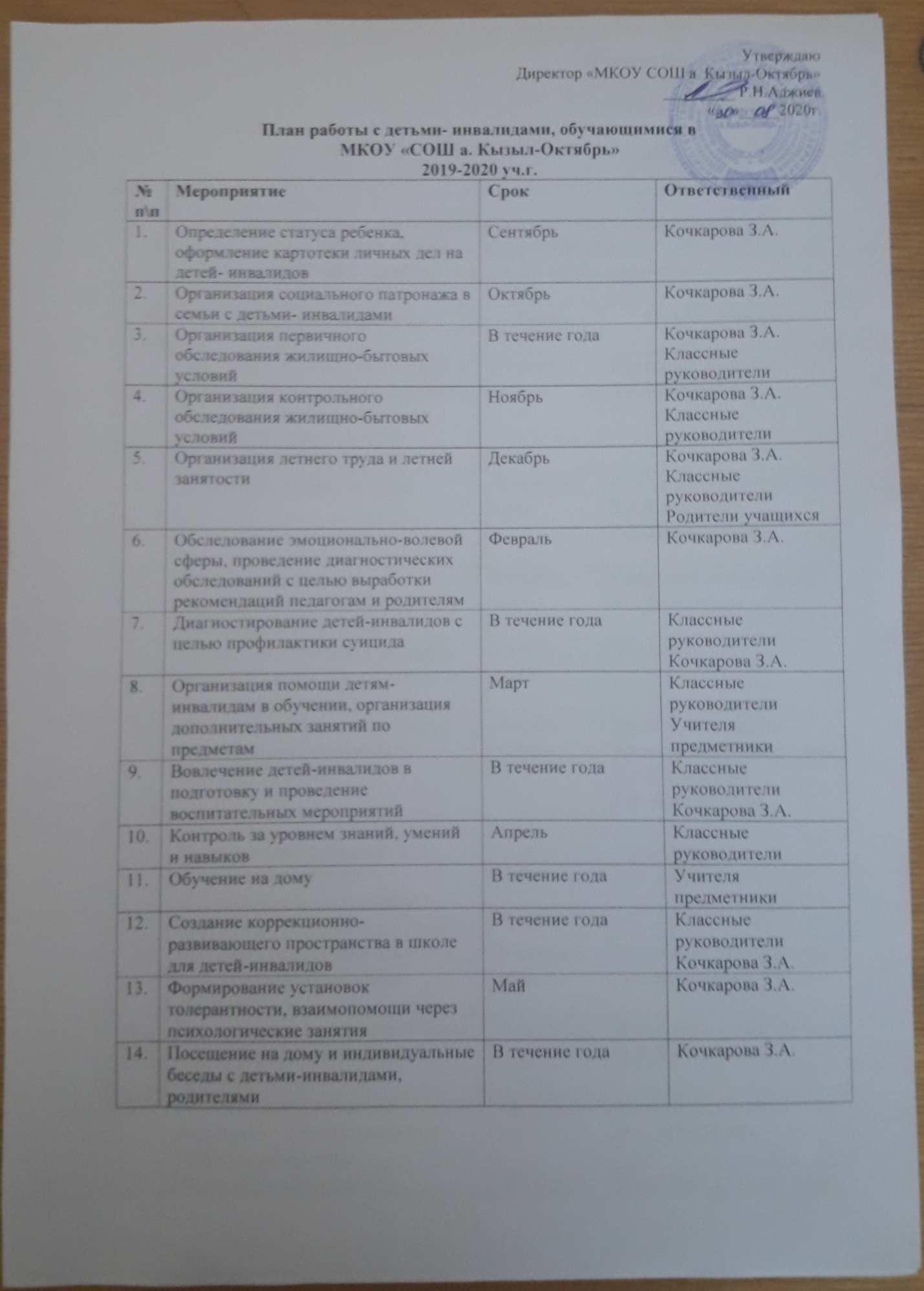 УтверждаюДиректор «МКОУ СОШ а  Кызыл-Октябрь»_________ Р.Н.Аджиев«__»_____2020г.План работы с детьми- инвалидами, обучающимися вМКОУ «СОШ а. Кызыл-Октябрь»2019-2020 уч.г.№п\пМероприятие СрокОтветственный1.Определение статуса ребенка, оформление картотеки личных дел на детей- инвалидовСентябрьСоциальный педагог2.Организация социального патронажа в семьи с детьми- инвалидамиОктябрь Социальный педагог3.Организация первичного обследования жилищно-бытовых условийВ течение годаСоциальный педагогКлассные руководители4.Организация контрольного обследования жилищно-бытовых  условийНоябрь Социальный педагогКлассные руководители5.Организация летнего труда и летней занятости Декабрь Социальный педагог Классные руководителиРодители учащихся6.Обследование эмоционально-волевой сферы, проведение диагностических обследований с целью выработки рекомендаций педагогам и родителямФевральПедагог-психолог7.Диагностирование детей-инвалидов с целью профилактики суицидаВ течение годаКлассные руководителиПедагог-психолог8.Организация помощи детям-инвалидам в обучении, организация дополнительных занятий по предметам Март Классные руководителиУчителя предметники9.Вовлечение детей-инвалидов в подготовку и проведение воспитательных мероприятий В течение годаКлассные руководителиПедагог-психолог10.Контроль за уровнем знаний, умений и навыковАпрель Классные руководители11.Обучение на домуВ течение годаУчителя предметники12.Создание коррекционно-развивающего пространства в школе для детей-инвалидовВ течение годаКлассные руководителиПедагог-психолог13.Формирование установок толерантности, взаимопомощи через психологические занятияМай Педагог-психолог14.Посещение на дому и индивидуальные беседы с детьми-инвалидами, родителямиВ течение годаСоциальный педагогПедагог-психолог